進修部104學年度第2學期第二次班會班會專題討論內容摘要「交通安全宣導」機車停放校內停車場時應遵守哪些規定?各班討論摘要(一)須貼有E-TAG感應貼紙 1.無購買停車證者勿進入停車場，並於規定的時間內方可停放。 2.進入停車場，必須貼有本校核發的E-TAG，並妥善保護感應貼紙。 3.如果沒有繳費應立即繳費，不尾隨其他車輛進入。 4.應按照購買區域停放。機車停於A棟及D棟，停車區不能互停。汽車停於B區。(二)進出校門、停車場注意事項    1.進出校門口放慢車速、注意左右來車。    2.進出入口的閘門請減速慢行，禮讓行人。    3.進出停車場開小燈，速度放慢、勿超車、注意行人。    4.停車時不要擋住機車出入口的通道、不檔走道，轉彎應慢行。(三)維護校園和停車場的停車秩序1.汽機車確實停在車格內、擺放好的時候使用中柱，不要使用側柱。2.不隨意移動別人的機車、請勿損壞他人車子。	3.為他人留通道，黃色格線區不可停車，以免妨礙他人。4.不可占用身心障礙人士停車位。5.要牽車時須注意走道是否有行人走動。6.保持停車場乾淨，勿抽菸及勿製造垃圾。7.貴重物品勿放置車上，記得隨身攜帶。	   8.務必戴安全帽、在停車場低速行駛、禁鳴喇叭、勿喝酒後騎車、開車。   9.應遵守校內的交通標誌，勿在校園內亂停放車輛。   10.訪客需登記，未登記停車者請勿進入校內停車場。   11.若發現有可疑人士，立即向學校人員反映。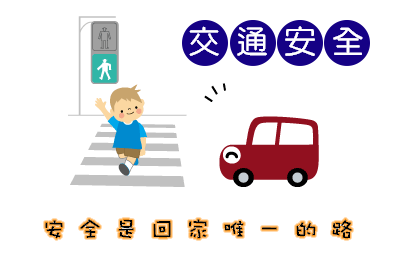 數位一甲  汽機車確實停在車格內、近校門口放慢車速、夜間注意車燈是否有打開。數位一乙  機車務必停在格子內，不檔走道、轉彎應慢行。資工一乙  出入學校應要減速慢行、停車時應停放於停車格內、請勿損壞他人車子。機械一甲1.必須將機車停在停車格裡       2.機車須兩段式左轉。     3.路邊起步要小心來車 。  4.勿闖紅燈。    5.禮讓行人。休運一甲  停在停車格內、要有感應貼才能進入。企管一丙  應停放在車格內，不可超出線外。資管一乙1.應注意是否停放機車格內               2.擺放好的時候要使用中柱，不要使用側柱。3.不隨意在停車場亂丟垃圾。             4.不隨意移動別人的機車。停車時不要擋住機車出入口的通道。    6.離開時要注意個人貴重物品是否帶齊。7.停車要繳費，如果沒有繳費應立即繳費，不尾隨其他車子進入。電機一甲  請慢慢騎不要衝、進停車場開小燈、把車停進停車格。電子一甲1.立中柱。                 2.停在停車格內。          3.不任意移動他人車子。4.騎車上下樓要減速。       5.禮讓行人。              6.不要亂動他人財物。建築一甲  記得要繳費、要貼E-TAG、停在停車格內。觀光一乙1.依當時繳費所選的大門或側門來停放。2.若尚未貼感應貼紙的同學請找時間去貼。3.接近停車場時騎車放慢以免撞倒。妝彩一乙  請各位立中柱、請停在格中內。觀光一丙  停放校內停車場要登記繳錢才能通行，不能跟著有登記的同學一起進去。觀光一甲  無停車證者不能停放校園停車場、在停車場騎車要慢騎、出校門時注意左右來車。電機一甲  要有買車位、不要超速。幼保一甲  要立中柱、停在格子內、到停車場時要減速慢行、未繳停車費，請勿停車。金融一甲  希望同學依停車格停放，進出停車場車速放慢關注四周，開車燈進出入停車場。資管一甲1.放停車格，而且要停好。               2.車子要立中柱。3.不要沒買車位騎進去停。               4.要注意進出入口的柵欄別被k頭。5.不要去停殘障格位。                   6.條碼勿撕毀。7.勿在停車場內亂丟垃圾。               8.貴重物品勿放置車上，記得隨身攜帶。9.停車場車速請放慢，以免犁田。         10.注意禮讓車速不要太慢。工管二甲  車速放慢、停車立中柱。資管二甲  停車要停車格內、停車費要繳、沒繳錢不要硬闖進停車場、進出停車場速度放慢。幼保二甲  減慢速度、停放停車格內、地面上可多放置微凸雙線坡、轉角處可裝置紅燈提醒器。觀光二丙  要有條碼再停車，不亂停損耗別人的權益、注意行車安全，進出停車場時遵守規則。電機二乙1.應不超出停車格劃線。                 2.一台車停放兩格停車格。3.停車場應減速慢行。                   4.自己產生之廢棄物應確實丟入垃圾桶。土木二甲  停在停車格裡、禁停黃線、請勿亂停、立中柱。觀光二乙1.購買停車證，未繳停車費不得停放校內停車場。2.機車、汽車停放於停車格內(機車立腳架)。3.殘障人士優先停車格應禮讓真正需要使用之人。4.一車一格勿占據兩格車位。5.減速慢行，請勿超車。資工二乙1.進入停車場停放車輛，必須持有本校核發停車磁卡，並於規定的時間內方可停放。2.機車應按規定停放於指定的車格裡。3.進入停車場時垃圾不落地，並做好資源回收的分類。4.禮讓行人優先通過，不超速、亂鳴喇叭、蛇行，並遵守其他的交通規則。建築二甲  在後門注意行車不違法、保持安全距離。時尚二甲  機車應停在車格內、畫黃線的禁止停車、機車別立側柱。企管二甲  需貼上感應貼紙、別在停車場大補油、不要隨意按喇叭、停在白線內。資工二甲1.沒登報停車位，請勿亂停別人車位。           2.停放機車需立中柱，車頭並方向一致。3.盡量勿停在校外路邊的非停車格，以免被拖吊。 4.上下學騎車要慢些，以保護自己和別人安全。餐管二乙  停車格停好，不與別台車擠來擠去、在停車場內別高時速行駛以免雷殘。電子二甲1.凡進入本校區停車場停放，常常有同學違規停車，影響他人進出。2.有購買車位者按號碼牌停放。              3.不可借用他人之機車進入使用。金融二甲1.勿停放無劃機車格之位置    2.進入閘門區請減速慢行，注意並禮讓行人3.依照校規貼E-tag       4.進入停車場請開大燈       5.上下坡時請勿超車機械二甲1.停放在停車格內        2.A棟及D棟機車停車區不能互停   3.妥善保護感應貼紙    4.無購買停車位者勿進入停車場      5.進入停車場要減速注意交通安全餐飲二甲1.一格空格一台車，勿2台一位置。   2.不可帶入未申請車位同學入場停車。3.不破壞他人車子，也不可隨手拿取別人機車上物品。4.不亂丟垃圾在他人車上，及地面上。   5.請車位者，應貼上感應貼紙。6.進入停車場請減速慢行。妝彩二甲  立中柱、不違停沒停車格處、減速行駛。休運二乙1.注意行車速度 。     2.停車費減少。     3.互相禮讓。      4.停好在格子內 5.務必戴安全帽。      6.保持停車場乾淨機械三乙  不超出格子、記得要付費、不要亂移別人的車、立中柱。數位三甲  立中柱、停放在格子內。企管三丙  不破壞公物、不占用停車位、入校內速度放慢。企管三乙1.機車停於大門B區或D棟地下室。           2.汽車停於大門A區。3.需要有黏貼並每學期繳費才可停放。         4.按照當初申請的區域停放。5.停放於車格內，勿亂停於畫叉的格子或身心障礙位子。  6.勿在校園內亂停放車輛。資工三乙1.機車應放入停車格內，勿超出停車格。       2.依學校安排停車號碼停車。3.勿破壞他人機車。                         4.在停車場低速行駛。機械三甲1.立腳架，不可只斜放停。            2.每個停車格只停一台機車，不要應擠他人機車。3.為他人留通道，黃色格線區不可停車，以免妨礙他人。4.進入或離開柵欄時需減速慢行，不可搶快。    5.停車場內慢速，開大燈行駛。創意三甲1.應停放好且停放格子內。      2.遵從道路指標前進。    3.別在停車場抽菸。4.騎在停車場時速度不要過快，危險 。                   5.禮讓行人，尊重他人。時尚三甲1.應遵守規定，繳費才能使用。  2.進停車場時騎慢一點，避免擦撞。3.機車應該停放在機車格裡，勿停放在黃線區。企管三甲  遵守停放位置、以慢速行駛、勿在車道上行走。休運三乙  立中柱、確實放入停車格中。土木三甲  把車停在停車格內、禁鳴喇叭、限速20KM以下、須申請停車證、須戴安全帽。工管三甲  勿亂停車、行駛到campus要減速。金融三甲1.未登記校內停車者，請勿進入校內停車場。2.停放車輛請依停車場規劃區域妥善停放，且機車不可停放於汽車格。3.不可占用身心障礙人士停車位，以妨礙別人的方便。4.騎、開車於停車場，要減速且不怡按喇叭。觀光三乙1.停在車格內。          2.應按照位子停放。       3.不要惡意擋住他人去入。4.停車證應按照購買區域停放。電子三甲1.停車時須遵守停車規定。              2.不可搶快，要依序排隊停放車位。3.要牽車時，須注意走到是否有行人走動。時尚三乙1.貴賓區及學生區應該要分清楚。    2. 進出停車場英慢行。   3.身障人士車位勿亂停。妝彩三甲  停在停車格,須有停車證。數位四甲  機車最好立中柱，這樣旁邊的機車才會好停、不可停在黃線交叉格內。幼保四甲  車子要停在停車格裡，不要違停。妝彩四甲  1.停在機車格內，立中柱勿橫放 。   2.勿搶快。  3.禮讓行人。             4.沒買車位者不要亂停。   電機四乙1.不要隨便停放在沒有停車的地方。  2.不要長時間停放。 3.停放時盡量立中柱，不要影響他人車輛停放。工管四甲  立中柱、黃線區不能停。電子四甲  要立中柱以便停車、要停在格子內勿停黃線、不亂丟垃圾。應外四甲機車停放於校內停車場，除了需要注意不要貪圖一時方便，將車子停放在殘障車位，影響他人的權益。出入停車場時減速慢行，注意行人安全，尤其是在上、放學的顛峰期更加需要小心。如果沒有購買停車證的不要跟車進入停車場，以免使自動閘門損壞。資管四甲1.停放時需保持四周環境清潔，勿製造垃圾。2.停放時需放置停車格上，勿放置未畫車格區。3.停放時需環顧四周環境，若發現有可疑人士，立即向學校人員反映。休運四乙  請勿停在非停車格內、停車場內請減速慢行、注意行人。觀光四乙1.進入校內停車場時，應遵守校內的交通標誌，並依照標線之指示規定行駛。2.進入停車場的時候不要騎太快，以免與其他車相撞。企管四乙1.是否停在機車格裡，因之前有發現同學亂停。2.牽車時要注意來車。       3.停車場時的斜坡時，請大家放慢速度。4.注意財物的保管。         5.放學時請保持安全距離。國企四甲1.慢行，出入口狹小，車速應慢行。2.停放時應車頭往同一方向，才不會製造鄰車的困擾。3.沒有標示的車輛應不得停內部，見過同時倆來並直行同進出的現象。土木四甲1.請同學停放機車時請確認是否確實停放格子內。2.有開車的同學也請確認停車時是否有正確停放。時尚四甲1.貼有進出的條碼。        2.遵守校內時數。    3.尊讓行人優先。4.不得隨意破壞其他車子    5.肢體障礙車可申請「博愛停車證」。6.請勿將家中或班級大型垃圾放置停車場小型垃圾桶。7.請遵守進出方向，勿貪一時之快逆向行駛。8.請依照停車格停車，勿亂停放，不是有空位就塞，學校這樣規劃是為流動線安全。9.請勿亂按喇叭，D棟地下室為不開放空間，您的爽快造成他人不便請多將心比心。金融四甲  按照機車格擺放、要繳錢。電機四甲1.機車要停於白線格內，勿停於黃線上。    2.停車場內騎車速度請放慢。3.注意停車場行走的人，轉彎處放慢速度。休運四甲1.機車入口請做好登錄機器再開才能騎進去停車。2.機車出口要出去時都會有彎道，請大家減速慢行這樣才不會跌倒了。資工四乙1.停車請立中柱請勿踢側柱。2.車速放慢尤其上課期間可能會碰到日間部剛要離開的同學，所以車速放慢在車流量多的時候比較安    全。3.當車多時請按造順序不要亂超車。  4.與前車保持適度的距離，防止前方突發狀況來不及煞車。電機四丙1.停在格子裡。       2.未購買者請勿進入。   3. 進出請減速。4.出校時注意來車。   5.禮讓行人。           6. 請勿在格子內停多台機車。7.請勿逆向。         8.請勿開遠燈。         9.請勿使用高雄式左轉。10.開汽車下車時，車門開一點先看沒來車再下車。機械四乙1.行車及騎車禮讓。    2.遵守交通規則 。   3.不超速，騎乘戴安全帽。4.務必二段式左轉進入校門口。   5.停放停車格內。   6.不亂丟垃圾及抽菸。妝彩四乙  停放格子內、不要隨意移動他人車子。休運四丙1.殘障車位，請勿亂停。              2.車位一格只能停一台車。3.請購買車位才能進入停車場。        4.請同學勿喝酒後騎車、開車。觀光四甲1.確實停在停車格內，勿停在走道影響他人通行。2.騎出停車格後要注意上下來車，以免發生危險。3.出停車場後要注意來車及行車，以免發生危險。4.走在停車場也要小心來車，往往會一時疏失造成車禍。5.請確實有繳交停車費才可停校內停車場，勿貪小便宜。資管四乙  注意安全勿衝勿騎快、停好停車格。